Sunday School from HomeApril 25, 2021Peter and John encounter a man at the temple who was unable to walk.Read the story in Acts 3:1-10You can watch a video summary of the story HEREUse the skit in the printables to act out the story. Ask children how they would help the man at the temple gate if they were in Peter and John’s place. Use the journal page to allow them to draw or write their responses. Peter and John were able to help the man even though they did not have any money. In what ways can you give even without having money? You may want to use the My Sharing List page to help you organize your answers. If possible, follow through on one or more of your ideas. Try a science experiment! Color on a paper towel with washable markers, then put the end in water to grow a rainbow. Let this begin a discussion of how we can spread God’s love to others. For more detailed instructions and photos, follow this LINK.For an alternate science experiment, try making color-changing slime. Use the instructions in the printable. You will need thermochromic pigment like THIS.  Or, Michaels carries a color changing SLIME KIT if you prefer to get something locally. Play a game similar to Red Light, Green Light. However, instead of colors, have the person who is “IT” call out the ways the man moved when he discovered his legs were healed: walking, leaping, and dancing. The player who reaches “IT” first becomes the new “IT.” Continue playing as many rounds as you like. Take some time to talk about spiritual gifts.  How we can use them to show God’s love to others. You can find a worksheet to help your child think through their gifts HERE. Or, make a diagram with the spiritual gift in the center and specific actions that require the use of that gift surrounding it. You can do as many of these as you like: 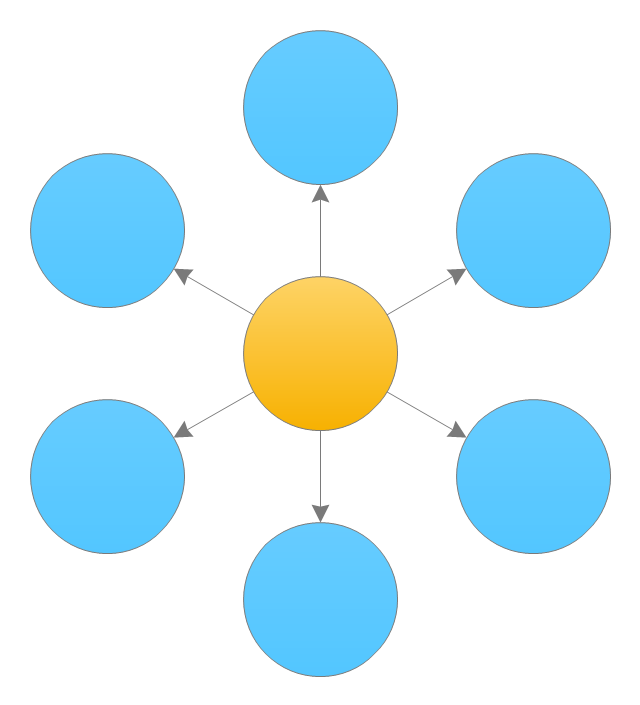 Use as many of the attachments as are helpful for you!